График движения школьных автобусовПАЗ 32 0538-70 К 911 НО 70ГАЗель Next 22438 S К 381 ТВ 70 	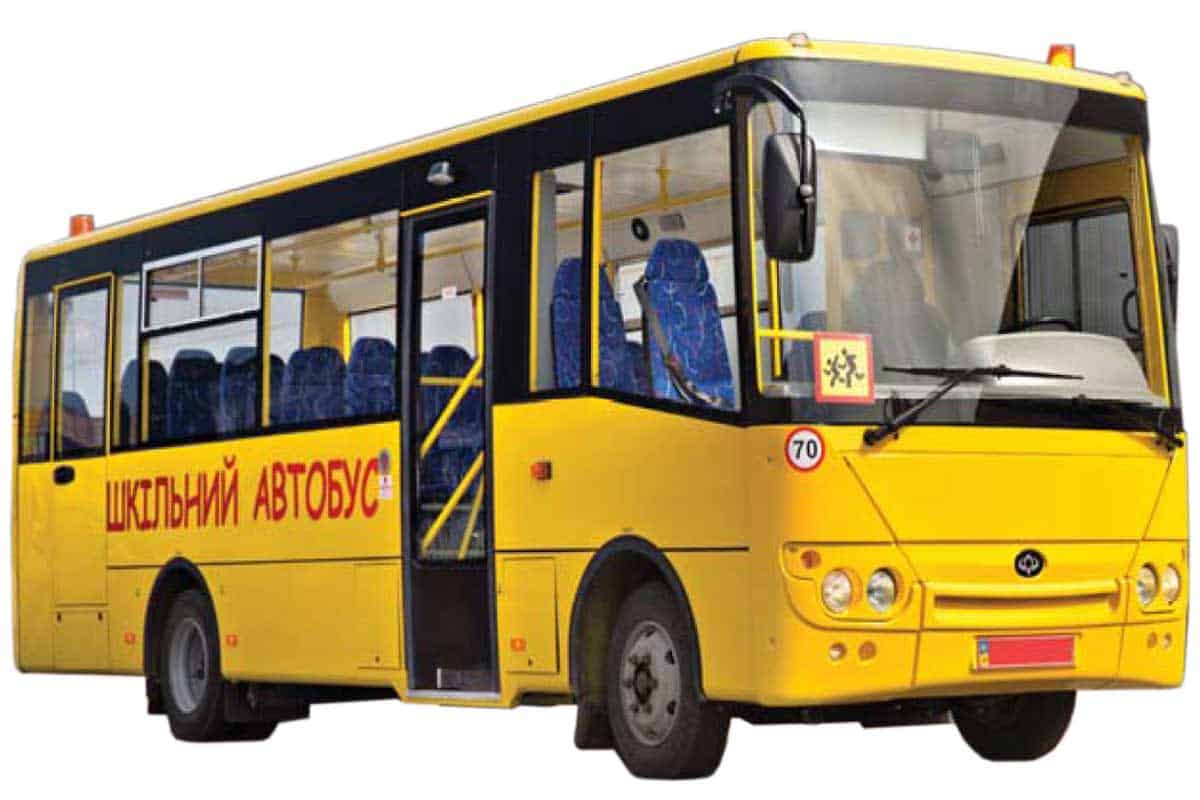  Утверждаю:Приказ № 94 от 01.09.2020Директор школы______________ И.Ю.ШаймановаНомер рейсаВремяМаршрут движения автомобильного транспортаПОДВОЗ1 рейс7.30   Песочнодубровка –  Успенка8.00Успенка  2 рейс8.10Терсалгай- Песочнодубровка3 рейс13.00   Песочнодубровка –  Кожевниково – на - Шегарке13.10Кожевниково – на - Шегарке  - Песочнодубровка4 рейс13.20Песочнодубровка – Муллова13.30 Муллова – ПесочнодубровкаОТВОЗ	18.15Песочнодубровка –  Кожевниково – на - Шегарке18.25Кожевниково – на - Шегарке  - Песочнодубровка18.25Песочнодубровка – Муллова18.35 Муллова – ПесочнодубровкаНомер рейсаВремяМаршрут движения автомобильного транспортаПОДВОЗ1 рейс7.50   Песочнодубровка – Муллова 7.50  Муллова -  Кожевниково – на - Шегарке  Песочнодубровка8.10Кожевниково – на - Шегарке  - Песочнодубровка2 рейс12.00Муллова -  Кожевниково – на – Шегарке – Успенка – Терсалгай -   Песочнодубровка3 рейс13.10  Песочнодубровка –  Терсалгай-Успенка 13.20  Успенка – Терсалгай 13.25Терсалгай – ПесочнодубровкаОТВОЗ4 рейс18.15Песочнодубровка –  Терсалгай-Успенка 18.25  Успенка – Терсалгай 18.30Терсалгай – Песочнодубровка